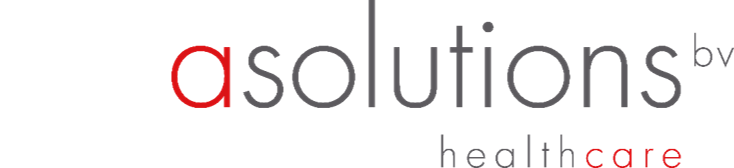 Dit document inclusief eventuele bijlagen is uitsluitend bestemd om te worden gebruikt door de klant van ASolutions Healthcare bv en mag niet door hem, zonder voorafgaande toestemming van ASolutions Healthcare bv worden verveelvoudigd, openbaar gemaakt of ter kennis van derden worden gebracht.Wie test wat?DistributielijstClassificatieDit document kan als template worden gedownload vanaf de ASolutions documentatie website https://documentatie.asolutions.nl. Zolang het document niet is ingevuld heeft het de classificatie publiek. Zodra gegevens zijn ingevuld krijgt het document automatisch de classificatie vertrouwelijk. Zie hieronder wat de genoemde classificaties inhouden.InleidingVoor de nieuwe release van de Tropaz app in de productieomgeving geïnstalleerd mag worden, moet de trombosedienst de release testen om te controleren of de Tropaz app conform verwachtingen functioneert. Tijdens het testen moeten de verschillende onderdelen van de Tropaz app goed bekeken/getest worden. Niet alleen dat de informatie over een patiënt in de Tropaz app beschikbaar is, maar ook of het de juiste informatie is. Ook moet getest moet worden of alle gebruikte overzichten/rapportages gegenereerd kunnen worden en dat de inhoud correct is. Speciale aandacht voor de kaartkalender, deze gegevens moeten ook op de goede plaats staan.Wanneer de test is uitgevoerd en de resultaten van de test in dit testverslag zijn vastgelegd, kan de release worden vrijgegeven voor installatie op de productieomgeving. Stuur hiervoor dit document getekend retour naar:helpdesk@asolutions.nl
ASolutions Healthcare b.v.
T.a.v. Trodis helpdesk
Rivium Quadrant 181
2909 LC Capelle aan den IJsselTropaz appAuthenticatie/ InloggenVandaagAfspraakKalenderINR	HistorieBerichtenBijzonderhedenDocumentenBluetoothContactgegevens	InstellingenMededelingen	HelpAfmeldenInformatieOverigAkkoordverklaringOp basis van de resultaten van de uitgevoerde testen wordt deze release vrijgegeven om op de productieomgeving te installeren. Eventueel gevonden bevindingen die niet blokkerend zijn voor de in productie name, zijn bij ASolutions Healthcare aangemeld. Afhankelijk van de urgentie worden deze als hotfix of in een volgende release opgelost.________________________Handtekening	________________________Naam:  ________________________Functie:________________________Datum: 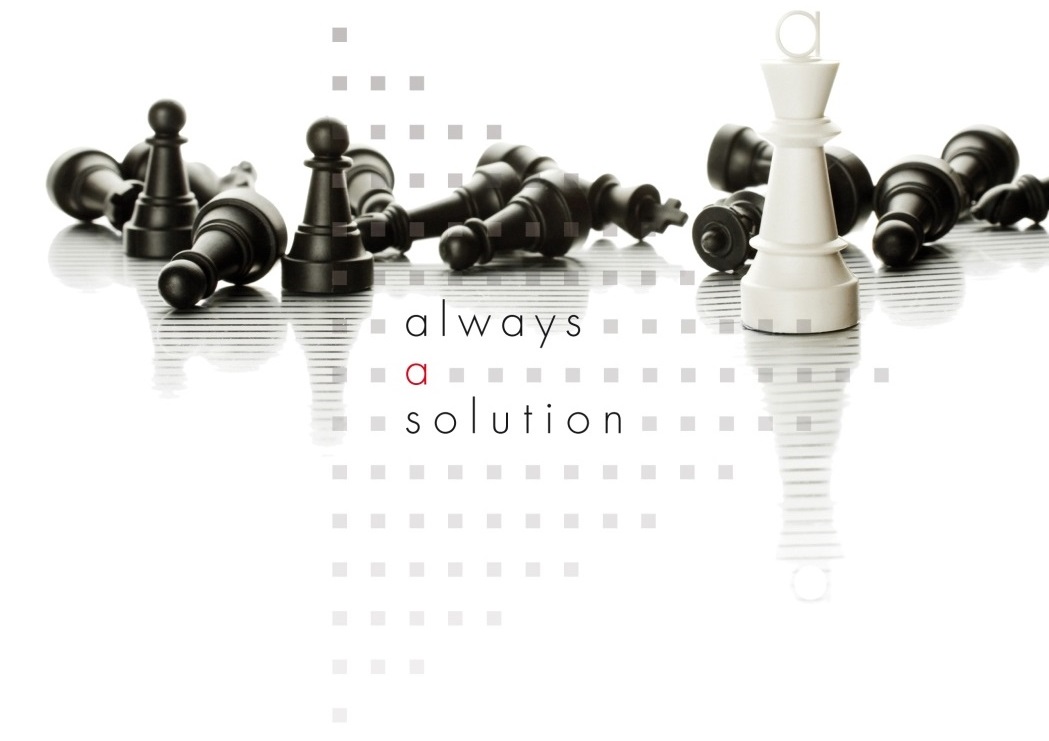 TrombosedienstTrombosedienstOmgevingOmgevingAcceptatie/ProductieBesturingssysteemBesturingssysteemAndroid / IOSDatum getestDatum getestTester(s)Tester(s)PersonenPubliekInformatie mag door iedereen (binnen en buiten de trombosedienst, door medewerkers van ASolutions Healthcare enz.) worden ingezien. Het is toegestaan om het document met iedereen te delen.

VertrouwelijkInformatie is alleen inzichtelijk voor personen binnen de trombosedienst en door medewerkers van ASolutions Healthcare. Het is NIET toegestaan om het document met iedereen te delen.OnderdeelAkkoordNiet akkoordNiet getestBevindingenGetest doorActivatie gebruikersnaam/ wachtwoordActivatie QR-codeInloggenVingerafdrukOnderdeelVandaagTabletten ingenomenPatiënt barcodeOnderdeelAkkoordNiet akkoordNiet getestBevindingenGetest doorAfspraakOnderdeelAkkoordNiet akkoordNiet getestBevindingenGetest doorKalenderTabletten ingenomenKalender downloadenOnderdeelINR invoerenSchema invoerenOnderdeelAkkoordNiet akkoordNiet getestBevindingenGetest doorHistorie INR’sOnderdeelAkkoordNiet akkoordNiet getestBevindingenGetest doorBerichtenBericht toevoegenBericht beantwoordenOnderdeelAkkoordNiet akkoordNiet getestBevindingenGetest doorMedicatieKoortsDiarreeBrakenBlauwe plekken/ bloedingenOngeval/ valpartijIngreepVakantieTabletten vergetenOverigOnderdeelAkkoordNiet akkoordNiet getestBevindingenGetest doorDocumentenOnderdeelAkkoordNiet akkoordNiet getestBevindingenGetest doorCoaguChek INRangemicroINR LinkLabPadOnderdeelAkkoordNiet akkoordNiet getestBevindingenGetest doorHelpdeskTrombosedienstOnderdeelAkkoordNiet akkoordNiet getestBevindingenGetest doorGebruik vingerafdrukOntvang notificatiesOntvang herinneringsnotificatie voor het innemen van medicatieOnderdeelAkkoordNiet akkoordNiet getestBevindingenGetest doorMededelingenOnderdeelAkkoordNiet akkoordNiet getestBevindingenGetest doorE-learningOnderdeelAkkoordNiet akkoordNiet getestBevindingenGetest doorAfmeldenOnderdeelAkkoordNiet akkoordNiet getestBevindingenGetest doorInformatieE-mail naar helpdeskOnderdeelAkkoordNiet akkoordNiet getestBevindingenGetest doorToestemmingenPush notificaties